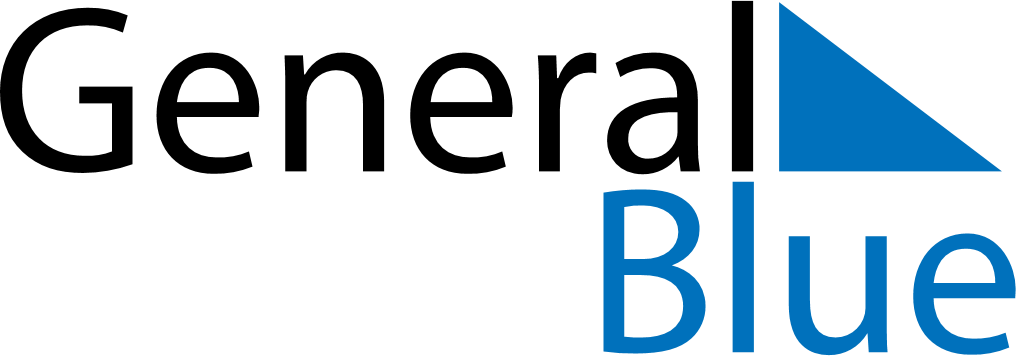 April 2027April 2027April 2027BrazilBrazilMondayTuesdayWednesdayThursdayFridaySaturdaySunday12345678910111213141516171819202122232425Tiradentes’ Day2627282930